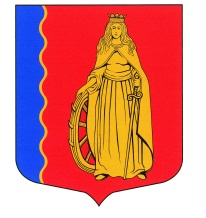 МУНИЦИПАЛЬНОЕ ОБРАЗОВАНИЕ«МУРИНСКОЕ СЕЛЬСКОЕ ПОСЕЛЕНИЕ» ВСЕВОЛОЖСКОГО МУНИЦИПАЛЬНОГО РАЙОНА
ЛЕНИНГРАДСКОЙ ОБЛАСТИАДМИНИСТРАЦИЯПОСТАНОВЛЕНИЕ19.06.2018 года                                                                                             № 205п. МуриноО внесении сведений в «Реестр муниципальныхмаршрутов регулярных перевозок муниципальногообразования «Муринское сельское поселение»Всеволожского муниципального районаЛенинградской области» и присвоениипорядковых номеров муниципальным маршрутамрегулярных перевозок на территории муниципальногообразования «Муринское сельское поселение»В соответствии с Федеральными законами №131-ФЗ от 06.10.2003 «Об общих принципах организации местного самоуправления в Российской Федерации», от 13.07.2015 № 220-ФЗ «Об организации регулярных перевозок пассажиров и багажа автомобильным транспортом и городским наземным электрическим транспортом в Российской Федерации и о внесении изменений в отдельные законодательные акты Российской Федерации», Уставом муниципального образования «Муринское сельское поселение» Всеволожского муниципального района Ленинградской области, решением совета депутатов муниципального образования «Муринское сельское поселение» Всеволожского муниципального района Ленинградской области от 17.02.2016 № 05 «О назначении уполномоченного органа по организации регулярных перевозок пассажиров в границах муниципального образования «Муринское сельское поселение» Всеволожского муниципального района Ленинградской области», Положением об организации регулярных перевозок пассажиров в границах муниципального образования «Муринское сельское поселение» Всеволожского муниципального района Ленинградской области, утвержденным постановлением администрации муниципального образования «Муринское сельское поселение» Всеволожского муниципального района Ленинградской области от 20.05.2016 № 164, администрация муниципального образования «Муринское сельское поселение» Всеволожского муниципального района Ленинградской областиПОСТАНОВЛЯЕТ:1. Присвоить маршруту регулярных перевозок «пос. Мурино, пл. Привокзальная, ст. метро «Девяткино» - ул. Вокзальная – ул. Боровая – ул. Шоссе в Лаврики – дер. Лаврики» номер «2» (ранее номер «563»).2. Присвоить маршруту регулярных перевозок «пос. Мурино, пл. Привокзальная, ст. метро «Девяткино» - ул. Оборонная – ул. Лесная» номер «1» (ранее номер «619а»).3. Присвоить маршруту регулярных перевозок «пос. Мурино, ст. метро «Девяткино» - бул. Воронцовский - ул. Шувалова» номер «К-3» (ранее номер «2-А»).	4. Заведующему сектором торговли, предпринимательства, транспорта и связи администрации Гусевой Е.В. внести сведения в «Реестр муниципальных маршрутов регулярных перевозок муниципального образования «Муринское сельское поселение» Всеволожского муниципального района Ленинградской области», согласно приложению № 1.5. «Реестр муниципальных маршрутов регулярных перевозок муниципального образования «Муринское сельское поселение» Всеволожского муниципального района Ленинградской области» разместить на официальном сайте администрации муниципального образования «Муринское сельское поселение» в информационно-телекоммуникационной сети Интернет.6. Настоящее постановление вступает в силу с момента его подписания.	7. Контроль за выполнением данного постановления возложить на заместителя главы администрации по общим и организационным вопросам Левину Г.В.Глава администрации                                                                       В.Ф. Гаркавый 